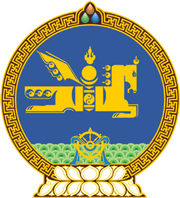 МОНГОЛ УЛСЫН ХУУЛЬ2019 оны 10 сарын 18 өдөр                                                                  Төрийн ордон, Улаанбаатар хот   ОНЦГОЙ АЛБАН ТАТВАРААС   ЧӨЛӨӨЛӨХ ТУХАЙ	1 дүгээр зүйл.Монгол Улсын Засгийн газар, Холбооны Бүгд Найрамдах Герман Улсын Засгийн газар хооронд байгуулсан “Биологийн олон янз байдлыг хамгаалах, уур амьсгалын өөрчлөлтөд дасан зохицох нь-II төсөл”-ийн хөрөнгөөр импортоор оруулах суудлын автомашиныг онцгой албан татвараас чөлөөлсүгэй.	2 дугаар зүйл.Энэ хуулийг 2019 оны 10 дугаар сарын 18-ны өдрөөс эхлэн дагаж мөрдөнө.  		МОНГОЛ УЛСЫН 		ИХ ХУРЛЫН ДАРГА 				Г.ЗАНДАНШАТАР 